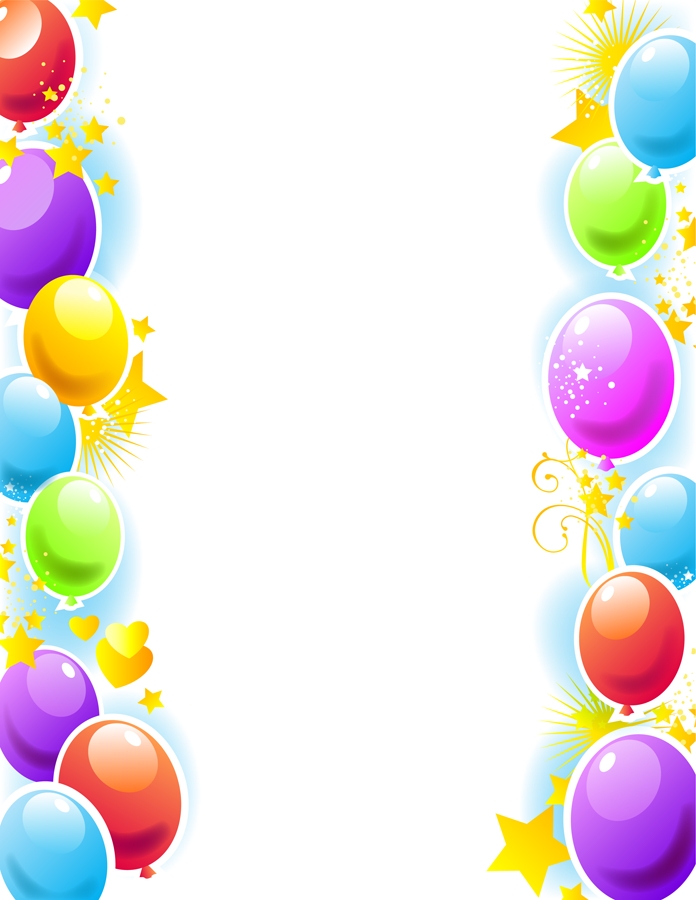 Bienvenue dans la classe dePetite Section